Pozvánka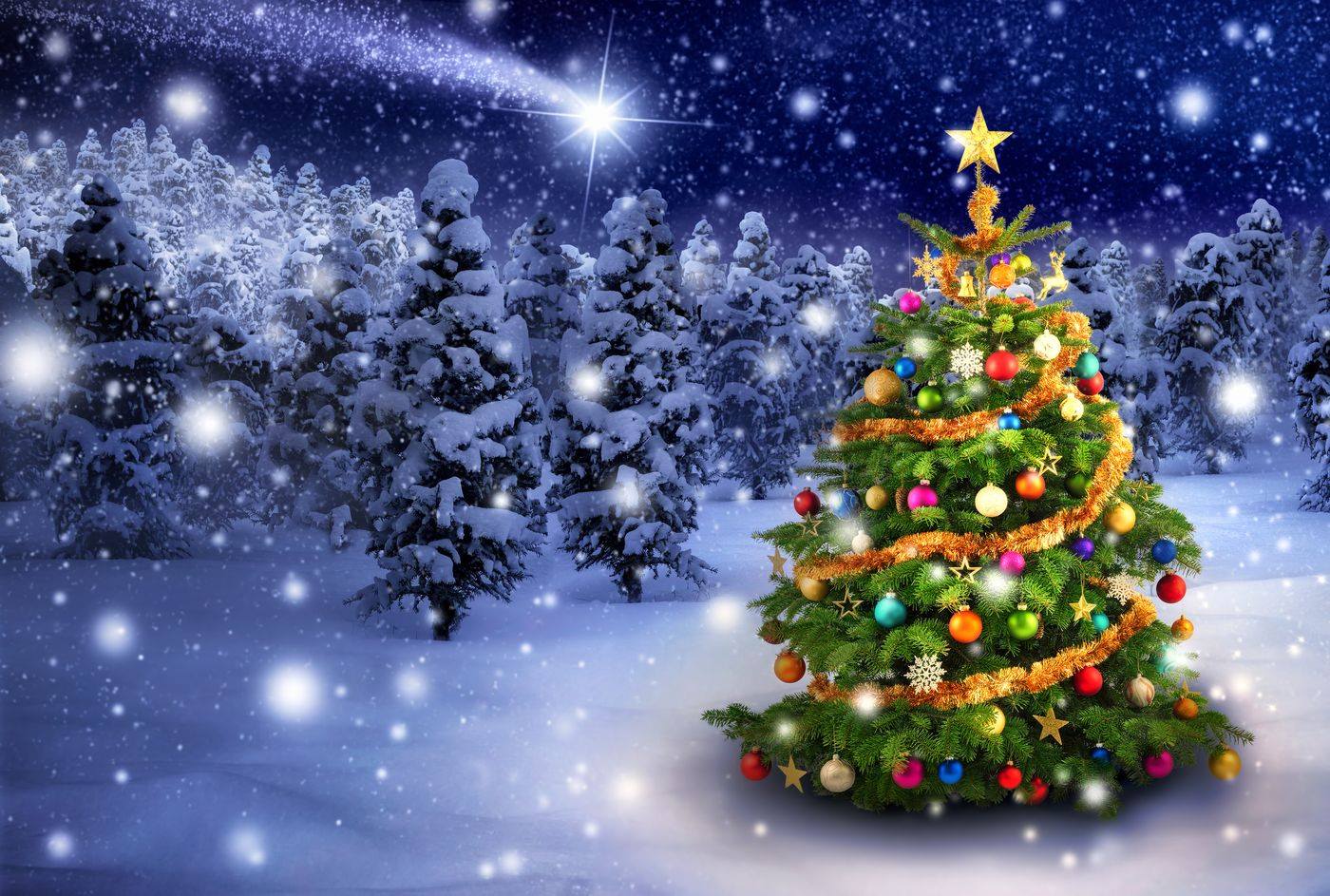 na vianočné posedenie členov ZO JDS s kultúrnym programom„V i a n o c e  2023“17. decembra 2023 /nedeľa/ o 15:00 hod. Istra Centrum                                                             							Výbor ZO JDS